GDI Software seit 1. Januar mit Doppelspitze
GDI Software beruft zum 01. Januar Andreas Richter (45) zum Geschäftsführer. Der Jurist ist seit 2012 bei GDI tätig. Neben der Leitung der Entwicklung war er ab 2014 auch für den Support zuständig. Seit April 2022 übernahm er die Rolle des COO. 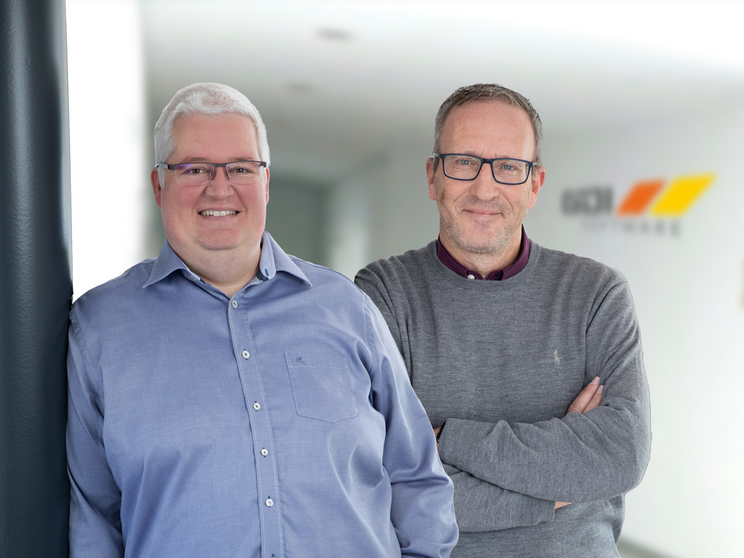 Fortan lenken mit Michael Richter und Andreas Richter zwei erfahrene und sich ergänzende Persönlichkeiten die Geschicke der GDI. „Ich freue mich auf die Fortführung der guten und vertrauensvollen Zusammenarbeit mit Andreas Richter. Wir setzten damit ein verlässliches Zeichen für unsere Kunden, Partner und unser Team”, so Michael Richter.GDI SoftwareDas UnternehmenDie GDI - Gesellschaft für Datentechnik und Informationssysteme mbH - entwickelt seit ihrer Gründung 1979 am Standort in Landau in der Pfalz kaufmännische Software für mittelständische Unternehmen. Mit seinen Lösungen für Warenwirtschaft, CRM, Auftragsbearbeitung, Finanzbuchhaltung, Anlagenbuchhaltung, Kostenrechnung, Lohn & Gehaltsabrechnung sowie Zeiterfassung inklusive Mobile-Apps und Browseranwendungen zählt GDI zu den wenigen Komplett-Anbietern am Markt. Mehr als 18.000 Unternehmen vertrauen bundesweit auf diese Lösungen.Durch die offene Programm-Architektur der GDI Software und den Service von 65 qualifizierten GDI Fachhandelspartnern vor Ort erhält jede Branche und jedes Szenario eine perfekte Lösung. Basis hierfür ist das GDI Drei-Stufen-Modell: GDI-Standard-Lösungen plus Branchen-Standards plus individuelle Anpassungen.So entstehen „maßgeschneiderte individuelle Standard-Software-Lösungen“ – Made in Germany.PressekontaktUlrich Gaida
GDI Software - Gesellschaft für Datentechnik und Informationssysteme mbH, 
Klaus-von-Klitzing-Str. 1, 76829 Landau, 
Tel: (06341) 95 50-0 
E-Mail:  presse@gdi.de
Web:  www.gdi.de